Hiermit erklären wir unseren Beitritt zum Kirchbauverein derEv. Kirche zu Neuwied-Niederbieber e.V.:Firma / Gesellschaft / UnternehmenVertreten durch:Straße, PLZ, Wohnort								@Tel.				Fax				e-MailDie Vereinssatzung wird uns ausgehändigt. Sie wird von uns in allen Teilen anerkannt.Der Mindestmitgliedsbeitrag beträgt zur Zeit € 51,00 im JahrDen Jahresbeitrag in Höhe von ………….€ zahle ich (Zutreffendes bitte ankreuzen) jährlich	 halbjährlich	 durch Überweisung 	 bar durch Teilnahme am LastschriftverfahrenNeuwied, den 						          Stempel und Unterschrift										SEPA-LastschriftmandatDie Entrichtung des Beitrages erfolgt durch Bankeinzug regelmäßig am 15.3. eines Jahres.Zahlungsempfänger: 		Kirchbauverein der ev. Kirche zu Neuwied-Niederbieber e.V.                                   		Am Kirchberg 11, 56567 NeuwiedGläubiger-Identifikationsnummer:	DE78KBV00000170352Mandatsreferenz:			Wird separat mitgeteiltSEPA-Lastschriftmandat:		Ich ermächtige den Kirchbauverein Zahlungen von meinem Konto mittels 					Lastschrift einzuziehen. Zugleich weise ich mein Kreditinstitut an, die vom 					Kirchbauverein auf mein Konto gezogene Lastschriften einzulösen.Hinweis:			Ich kann innerhalb von acht Wochen, beginnend mit dem Belastungsdatum, die 				Erstattung des belasteten Betrages verlangen. Es gelten dabei die mit meinem 					Kreditinstitut vereinbarten Bedingungen.Vorname und Nachname des Kontoinhabers:   ………………………….………………………………Straße, Hausnummer, PLZ, Ort:                       .………………………………………………………….IBAN: DE -- -- | -- -- -- -- | -- -- -- -- | -- -- -- -- | -- -- -- -- | -- --          BIC: -- -- -- -- -- -- -- -- | -- -- --Ort, Datum						UnterschriftDer Verein ist wegen Förderung kirchlicher Zwecke nach dem letzten uns zugegangenen Freistellungsbescheid bzw. nach der Anlage zum Körperschaftssteuerbescheid des Finanzamtes Neuwied, StNr. 32/671/5291/8 – V1/2 vom 13. Juni 2013 nach § 5 Abs. 1 Nr. 9 des Körperschaftssteuergesetzes von der Körperschaftssteuer und nach § 3 Nr. 6 des Gewerbesteuergesetzes von der Gewerbesteuer befreit.Konten des Kirchbauvereins:  VR-Bank Neuwied-Linz eG, Kto. 510 000 – BIC: GENODED1NWD – IBAN: DE50 5746 0117 0000 5100 00	                                    Sparkasse Neuwied, Kto. 310 1813 – BIC: MALADE51NWD – IBAN: DE84 5745 0120 0003 1018 13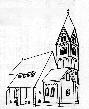 Beitrittserklärung zum Kirchbauverein der Evangelischen Kirche zu Neuwied-Niederbieber e.V.Für juristische Personen